Pi Chapter Meeting Minutes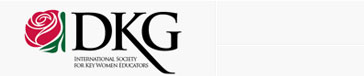 Saturday, December 14th, 2013Bethlehem United Church of ChristDue to inclement weather conditions, the December Pi Chapter meeting was canceled. December’s agenda items will be added to the February meeting’s agendas. Respectfully submitted, Staci Kinman    Recording Secretary